ҠАРАР                                                                          ПОСТАНОВЛЕНИЕ28 февраль 2022 й.                             № 12                               28 февраля 2022 г. Об утверждении Целевой программы«Профилактика правонарушений и борьбы с преступностью на территории сельского поселения  Уршакский сельсовет муниципального района Аургазинский район Республики Башкортостанна 2022 – 2024  годы»В соответствии Федеральным законом Российской Федерации от 06.10.2003 г. №131-ФЗ «Об общих принципах организации местного самоуправления в Российской Федерации», Уставом сельского поселения Уршакский сельсовет муниципального района Аургазинский район Республики Башкортостан, в целях профилактики правонарушений и борьбы с преступностью на территории сельского поселения  Уршакский сельсовет муниципального района Аургазинский район Республики Башкортостан ПОСТАНОВЛЯЮ:1.Утвердить прилагаемую Целевую программу «Профилактика правонарушений и борьбы с преступностью на территории сельского поселения  Уршакский сельсовет муниципального района Аургазинский район Республики Башкортостан на 2022 – 2024  годы».2. Настоящее постановление обнародовать в здании администрации сельского поселения Уршакский сельсовет муниципального района Аургазинский район Республики Башкортостан и разместить на официальном сайте сельского поселения Уршакский сельсовет муниципального района Аургазинский район Республики Башкортостан (www.ursaksky.ru).  3. Контроль за исполнением настоящего постановления оставляю за собой.Глава сельского поселения                                                        Р.И. Абдрахманов УТВЕРЖДЕНАПостановлением главы сельского поселения Уршакский сельсовет муниципального района Аургазинский районРеспублики Башкортостанот «28» февраля 2022 г. № 12Целевая программа "Профилактика правонарушений и борьбы с преступностью на территории сельского поселения  Уршакский сельсовет муниципального района Аургазинский район Республики Башкортостан на 2022 – 2024  годы»Раздел 1. ПАСПОРТ ПРОГРАММЫРаздел 2. НАИМЕНОВАНИЕ ДОКУМЕНТОВ, РЕГЛАМЕНТИРУЮЩИХ РАЗРАБОТКУ ПРОГРАММЫПрограмма разработана в соответствии с Федеральным законом от 06.10.2003 года №131-ФЗ "Об общих принципах организации местного самоуправления в Российской Федерации".Раздел 3. ОСНОВНЫЕ ЦЕЛИ И ЗАДАЧИ ПРОГРАММЫСнижение уровня преступности, в том числе подростковой, на территории сельского поселения Уршакский сельсовет; совершенствование системы мер социальной профилактики правонарушений, направленной на активизацию борьбы с алкоголизмом, наркоманией, преступностью, безнадзорностью несовершеннолетних; совершенствование форм и методов пропаганды здорового и социально активного образа жизни, в том числе среди подростков и молодежи; выявление и устранение причин и условий, способствующих совершению преступлений и иных правонарушений; формирование позитивного общественного мнения о правоохранительной деятельности, проводимой на территории республики Башкортостан, муниципального района Аургазинский район  и сельского поселения Уршакский сельсовет с целью повышения уровня доверия к правоохранительным органам.СРОКИ И ЭТАПЫ РЕАЛИЗАЦИИ ПРОГРАММЫПрограмма рассчитана на 2022-2024 годы.Раздел 4. ОСНОВНЫЕ РАЗДЕЛЫ ПРОГРАММЫПрограмма включает в себя четыре  основных раздела:1. Организационные мероприятия по выполнению Программы.2. Нормативное правовое обеспечение профилактики правонарушений3. Профилактика правонарушений.4. Информационно-методическое обеспечение профилактики правонарушений.   Программные мероприятия изложены в таблице №2.Раздел 5. РЕСУРСНОЕ ОБЕСПЕЧЕНИЕ ПРОГРАММЫФинансирование мероприятий Программы осуществляется за счет средств бюджета сельского поселения. Заказчик Программы с учетом выделяемых на реализацию Программы финансовых средств ежегодно уточняет целевые показатели и затраты по программным мероприятиям, механизм реализации Программы.   Объемы финансирования мероприятий по разделам Программы представлены в таблице №1.Таблица №1.  ОБЪЕМЫ ФИНАНСИРОВАНИЯ ИЗ БЮДЖЕТА АДМИНИСТРАЦИЯ СЕЛЬСКОГО ПОСЕЛЕНИЯ УРШАКСКИЙ СЕЛЬСОВЕТ ПО РАЗДЕЛАМ ПРОГРАММЫРаздел 6.  ОСУЩЕСТВЛЕНИЕ КОНТРОЛЯ И ОЦЕНКИ ЭФФЕКТИВНОСТИ РЕАЛИЗАЦИИ ПРОГРАММЫКонтроль и оценка эффективности реализации Программы осуществляются Администрацией сельского поселения Уршакский сельсовет, главой сельского поселения Уршакский сельсовет.Таблица №2.  ПРОГРАММНЫЕ МЕРОПРИЯТИЯБашҡортоҫтан РеҫпубликаhыАуырғазы районы муниципаль районының Өршәҡ ауыл Советыауыл биләмәhе Хакимиәте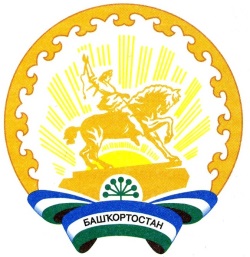 Республика БашкортостанАдминистрация сельского поселения Уршакский сельсовет муниципального района Аургазинский районПереченьСодержаниеНаименование программыЦелевая программа "Профилактика правонарушений и борьбы с преступностью на территории сельского поселения  Уршакский сельсовет муниципального района Аургазинский район Республики Башкортостан" на 2022 – 2024  годы  (далее – Программа)Разработчик программыАдминистрация сельского поселения Уршакский сельсовет муниципального района Аургазинский район Республики БашкортостанИсполнитель программыАдминистрация сельского поселения Уршакский сельсовет муниципального района Аургазинский район Республики БашкортостанЦель программыОбеспечение согласованной деятельности органов местного самоуправления, правоохранительных органов и общественных объединений в сфере социальной профилактики правонарушений и обеспечения защиты прав и свобод граждан, жизненно важных интересов общества и государства на территории сельского поселения Уршакский сельсоветЗадачи программыОбеспечение взаимодействия в области организации участия граждан в охране общественного порядка на территории сельского поселения Уршакский сельсовет,  содействие правоохранительным органам в области сотрудничества с добровольными формированиями населенияСроки реализации программы2022 – 2024 годыОбъемы и источники финансированияОбъем финансирования 2022-2024 годы составляет 10 тыс. рублей за счет средств бюджета сельского поселения Уршакский сельсоветОсновные мероприятия и суммы финансированияЗатраты на изготовление плакатов, информационных стендов 10,0 тыс. рублейОжидаемые результаты программыСокращение числа правонарушений и преступлений на территории сельского поселения Уршакский сельсовет. Улучшение криминогенной обстановки.Контроль за исполнением программыАдминистрация сельского поселения Уршакский сельсовет муниципального района Аургазинский район Республики БашкортостанN
п/пНаименование разделовОбъем средств1Организационные мероприятия по выполнению Программы-2Нормативное правовое обеспечение профилактики правонарушений-3Профилактика правонарушений-4Информационно-методическое обеспечение профилактики правонарушений10,0Всего10,0N
п/пСодержание мероприятияЦель мероприятияОтветственный исполнитель и соисполнительСрок исполненияИсточники финансированияОбщая сумма1. Организационные мероприятия по выполнению Программы1. Организационные мероприятия по выполнению Программы1. Организационные мероприятия по выполнению Программы1. Организационные мероприятия по выполнению Программы1. Организационные мероприятия по выполнению Программы1. Организационные мероприятия по выполнению Программы1. Организационные мероприятия по выполнению Программы1.1.Изучение причин, способствующих совершению правонарушений, доведение результатов анализа до заинтересованных органов по вопросам их компетенцииОбеспечение взаимодействия административных и правоохранительных органов в области профилактики правонарушенийАдминистрация  сельского поселения Уршакский сельсоветЕжеквартальноБез дополнительного финансирования-1.2.Организация совместной деятельности участкового инспектора полиции и администрации сельского поселенияОбеспечение взаимодействия административных и правоохранительных органовАдминистрация сельского поселения Уршакский сельсоветВесь периодБез дополнительного финансирования-2. Профилактика правонарушений2. Профилактика правонарушений2. Профилактика правонарушений2. Профилактика правонарушений2. Профилактика правонарушений2. Профилактика правонарушений2. Профилактика правонарушений2.1. Воссоздание института социальной профилактики и вовлечение общественности в предупреждение правонарушений2.1. Воссоздание института социальной профилактики и вовлечение общественности в предупреждение правонарушений2.1. Воссоздание института социальной профилактики и вовлечение общественности в предупреждение правонарушений2.1. Воссоздание института социальной профилактики и вовлечение общественности в предупреждение правонарушений2.1. Воссоздание института социальной профилактики и вовлечение общественности в предупреждение правонарушений2.1. Воссоздание института социальной профилактики и вовлечение общественности в предупреждение правонарушений2.1. Воссоздание института социальной профилактики и вовлечение общественности в предупреждение правонарушений2.1.2.Организация культурно-досуговой деятельности среди населенияВоспитание здорового образа жизни населенияАдминистрация  сельского поселения Уршакский сельсоветВесь периодБез дополнительного финансирования-2.1.3.Оказание мер социальной поддержки семьям, находящимся в социально опасном положенииПомощь семьям, находящимся в социально опасном положенииАдминистрация сельского поселения Уршакский сельсоветВесь периодБез дополнительного финансирования-2.2. Профилактика правонарушений в отношении отдельных категорий лиц и по отдельным видам противоправной деятельности2.2. Профилактика правонарушений в отношении отдельных категорий лиц и по отдельным видам противоправной деятельности2.2. Профилактика правонарушений в отношении отдельных категорий лиц и по отдельным видам противоправной деятельности2.2. Профилактика правонарушений в отношении отдельных категорий лиц и по отдельным видам противоправной деятельности2.2. Профилактика правонарушений в отношении отдельных категорий лиц и по отдельным видам противоправной деятельности2.2. Профилактика правонарушений в отношении отдельных категорий лиц и по отдельным видам противоправной деятельности2.2. Профилактика правонарушений в отношении отдельных категорий лиц и по отдельным видам противоправной деятельности2.2. 1. Профилактика правонарушений несовершеннолетних и молодежи2.2. 1. Профилактика правонарушений несовершеннолетних и молодежи2.2. 1. Профилактика правонарушений несовершеннолетних и молодежи2.2. 1. Профилактика правонарушений несовершеннолетних и молодежи2.2. 1. Профилактика правонарушений несовершеннолетних и молодежи2.2. 1. Профилактика правонарушений несовершеннолетних и молодежи2.2. 1. Профилактика правонарушений несовершеннолетних и молодежи2.2.1.1.Проведение анализа состояния преступности и правонарушений несовершеннолетних граждан сельского поселения Уршакский сельсоветОрганизация мероприятий по предупреждению детской преступностиАдминистрация сельского поселения Уршакский сельсовет, КДН при администрации сельского поселенияЕжеквартальноБез дополнительного финансирования-2.2.1.2.Формирование базы данных по детям, нуждающимся в социальной помощи и медико-психологической поддержке, по безнадзорным детямКоординация и повышение эффективности профилактики безнадзорности и совершение правонарушений среди несовершеннолетнихАдминистрация сельского поселения Уршакский сельсовет, КДН при администрации сельского поселения, образовательное учреждение (по согласованию)Весь периодБез дополнительного финансирования-2.2.1.3.Принятие мер по выявлению и устранению причин и условий, способствующих безнадзорности, правонарушениям и антиобщественным действиям несовершеннолетнихПрофилактика правонарушений несовершеннолетнихАдминистрация сельского поселения Уршакский сельсовет, КДН при администрации сельского поселенияВесь периодБез дополнительного финансирования-2.2.1.4.Содействие в привлечении к уголовной или административной ответственности родителей или лиц, их замещающих, иных взрослых лиц, вовлекающих подростков в совершение преступлений или антиобщественных действийПрофилактика правонарушений несовершеннолетнихАдминистрация сельского поселения Уршакский сельсовет, УУП (по согласованию)Весь периодБез дополнительного финансирования-2.2.1.7.Организация комплексных оздоровительных, спортивно-массовых и агитационно-пропагандистских мероприятий (спортивных праздников и вечеров, олимпиад, экскурсий, дней здоровья и спорта и т. д.)Воспитание здорового образа жизни несовершеннолетних и молодежиАдминистрация сельского поселения Уршакский сельсовет, администрация спортшколы (по согласованию)Весь периодБез дополнительного финансирования-2.2.1.8.Содействие в организации работы летних пришкольных лагерей для учащихся школОрганизация досуга несовершеннолетнихАдминистрация сельского поселения Уршакский сельсовет, КДН при администрации сельского поселенияВ летнее времяБез дополнительного финансирования-2.2.1.9.Создание рабочих мест для подростков "группы риска", организация временного трудоустройства несовершеннолетних граждан в возрасте от 14 до 18 летОказание помощи в трудоустройстве подростков "группы риска"Администрация сельского поселения Уршакский сельсовет, КДН при администрации сельского поселенияМай—августБез дополнительного финансирования-2.2. 2. Профилактика правонарушений среди лиц, проповедующих экстремизм, подготавливающих и замышляющих совершение террористических актов2.2. 2. Профилактика правонарушений среди лиц, проповедующих экстремизм, подготавливающих и замышляющих совершение террористических актов2.2. 2. Профилактика правонарушений среди лиц, проповедующих экстремизм, подготавливающих и замышляющих совершение террористических актов2.2. 2. Профилактика правонарушений среди лиц, проповедующих экстремизм, подготавливающих и замышляющих совершение террористических актов2.2. 2. Профилактика правонарушений среди лиц, проповедующих экстремизм, подготавливающих и замышляющих совершение террористических актов2.2. 2. Профилактика правонарушений среди лиц, проповедующих экстремизм, подготавливающих и замышляющих совершение террористических актов2.2. 2. Профилактика правонарушений среди лиц, проповедующих экстремизм, подготавливающих и замышляющих совершение террористических актов2.2.2.1.Осуществление комплекса мероприятий по выявлению и пресечению изготовления, распространения литературы, аудио и видеоматериалов экстремистского толка, пропагандирующих разжигание национальной, расовой и религиозной враждыПрофилактика правонарушений среди лиц, проповедующих экстремизмАдминистрация сельского поселения Уршакский сельсовет, УУП (по согласованию)Весь периодБез дополнительного финансирования-2.2. 3. Профилактика нарушений законодательства о гражданстве, предупреждение и пресечение нелегальной миграции2.2. 3. Профилактика нарушений законодательства о гражданстве, предупреждение и пресечение нелегальной миграции2.2. 3. Профилактика нарушений законодательства о гражданстве, предупреждение и пресечение нелегальной миграции2.2. 3. Профилактика нарушений законодательства о гражданстве, предупреждение и пресечение нелегальной миграции2.2. 3. Профилактика нарушений законодательства о гражданстве, предупреждение и пресечение нелегальной миграции2.2. 3. Профилактика нарушений законодательства о гражданстве, предупреждение и пресечение нелегальной миграции2.2. 3. Профилактика нарушений законодательства о гражданстве, предупреждение и пресечение нелегальной миграции2.2.3.1.Осуществление оперативно-профилактических мероприятий по выявлению проживания иностранных граждан и лиц без гражданства, с целью выявления незаконных мигрантов, нелегальной иностранной рабочей силы и работодателей, нарушающих трудовое и миграционное законодательствоОбеспечение требований законодательства РФ в области миграционной политикиАдминистрация сельского поселения Уршакский сельсовет, УУП (по согласованию)Весь периодБез дополнительного финансирования-2.2.3.2.Содействие органам УФМС по применению мер административного и уголовного воздействия к юридическим и физическим лицам, нарушающим миграционное законодательствоОбеспечение требований законодательства РФ в области миграционной политикиАдминистрация сельского поселения Уршакский сельсовет, УУП (по согласованию)Весь периодБез дополнительного финансирования-2.2. 4. Профилактика правонарушений, связанных с незаконным оборотом наркотиков2.2. 4. Профилактика правонарушений, связанных с незаконным оборотом наркотиков2.2. 4. Профилактика правонарушений, связанных с незаконным оборотом наркотиков2.2. 4. Профилактика правонарушений, связанных с незаконным оборотом наркотиков2.2. 4. Профилактика правонарушений, связанных с незаконным оборотом наркотиков2.2. 4. Профилактика правонарушений, связанных с незаконным оборотом наркотиков2.2. 4. Профилактика правонарушений, связанных с незаконным оборотом наркотиков2.2.4.1.Обследование территории поселения в целях выявления мест произрастания наркосодержащих растенийПрофилактика наркомании и незаконного распространения наркотиков на территории сельского поселенияАдминистрация сельского поселения Уршакский сельсовет, УУП (по согласованию)Май—октябрьБез дополнительного финансирования-2.2.4.2.Участие в акциях по профилактике наркомании "Молодежь против наркотиков" в средних образовательных школах поселения, конкурса рисунков и плакатов по антинаркотической тематике "Я выбираю жизнь"Профилактика наркомании среди несовершеннолетних и молодежиАдминистрация сельского поселения Уршакский сельсовет, администрации школ (по согласованию)Без дополнительного финансирования-2.2. 5. Профилактика правонарушений среди лиц, освободившихся из мест лишения свободы2.2. 5. Профилактика правонарушений среди лиц, освободившихся из мест лишения свободы2.2. 5. Профилактика правонарушений среди лиц, освободившихся из мест лишения свободы2.2. 5. Профилактика правонарушений среди лиц, освободившихся из мест лишения свободы2.2. 5. Профилактика правонарушений среди лиц, освободившихся из мест лишения свободы2.2. 5. Профилактика правонарушений среди лиц, освободившихся из мест лишения свободы2.2. 5. Профилактика правонарушений среди лиц, освободившихся из мест лишения свободы2.2.5.1.Оказание мер социальной поддержки, содействие в оформлении и получении регистрации, полисов обязательного медицинского страхования, устройстве на работу лицам, освободившимся из мест лишения свободыОказание помощи в социальной адаптации лицам, освободившимся из мест лишения свободыАдминистрация сельского поселения Уршакский сельсовет, УУП (по согласованию)Весь периодБез дополнительного финансирования-2.2. 6. Профилактика правонарушений в общественных местах и на улицах2.2. 6. Профилактика правонарушений в общественных местах и на улицах2.2. 6. Профилактика правонарушений в общественных местах и на улицах2.2. 6. Профилактика правонарушений в общественных местах и на улицах2.2. 6. Профилактика правонарушений в общественных местах и на улицах2.2. 6. Профилактика правонарушений в общественных местах и на улицах2.2. 6. Профилактика правонарушений в общественных местах и на улицах2.2.6.1Организация постоянного патрулирования в местах массового отдыха молодежи и населенияПрофилактика правонарушенийАдминистрация сельского поселения Уршакский сельсовет, УУП 9по согласованию), администрации школ (по согласованию)Весь периодБез дополнительного финансирования-3. Информационно-методическое обеспечение профилактики правонарушений3. Информационно-методическое обеспечение профилактики правонарушений3. Информационно-методическое обеспечение профилактики правонарушений3. Информационно-методическое обеспечение профилактики правонарушений3. Информационно-методическое обеспечение профилактики правонарушений3. Информационно-методическое обеспечение профилактики правонарушений3. Информационно-методическое обеспечение профилактики правонарушений3.1.Организация проведения отчетов участковых уполномоченных полиции перед населениемИнформирование граждан сельского поселения Уршакский сельсовет о работе участкового уполномоченного полицииАдминистрация сельского поселения Уршакский сельсоветВесь периодБез дополнительного финансирования-3.2.Организация в средствах массовой информации пропаганды патриотизма, здорового образа жизни подростков и молодежи, их ориентация на духовные ценности, поддержку семьиВоспитание здорового образа жизни и патриотизма среди подростковАдминистрация сельского поселения Уршакский сельсоветВесь периодБез дополнительного финансирования-3.3.Информирование граждан о способах и средствах правомерной защиты от преступных и иных посягательств путем проведения соответствующей разъяснительной работыИнформирование граждан сельского поселения по профилактике преступности среди молодежиАдминистрация сельского поселения Уршакский сельсоветВесь периодБез дополнительного финансирования-3.5.Изготовление и размещение полиграфической продукции (календари, плакаты, памятки и другие виды) по вопросам профилактики правонарушенийПрофилактика преступностиАдминистрация сельского поселения Уршакский сельсоветВесь периодБюджет сельского поселения10,0